Parents Helping Parents, Inc.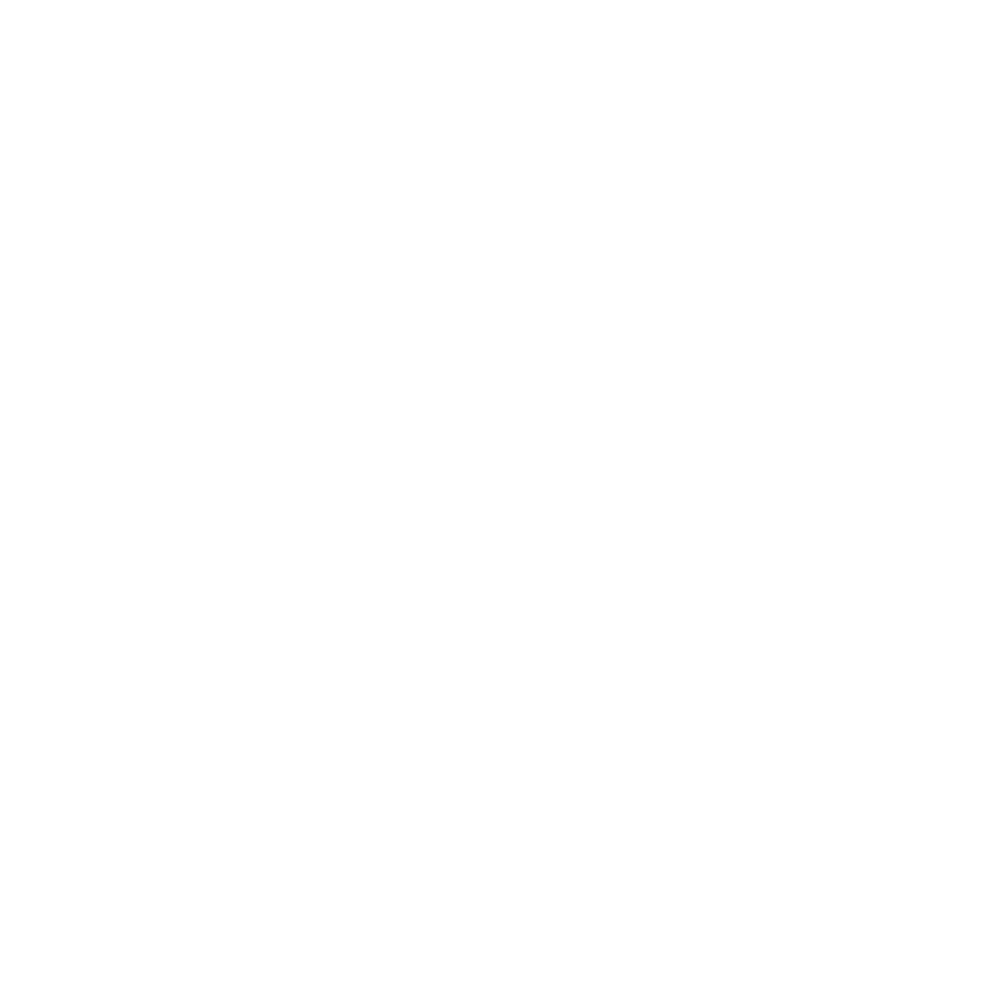 